FORMULAIRE DE DEMANDE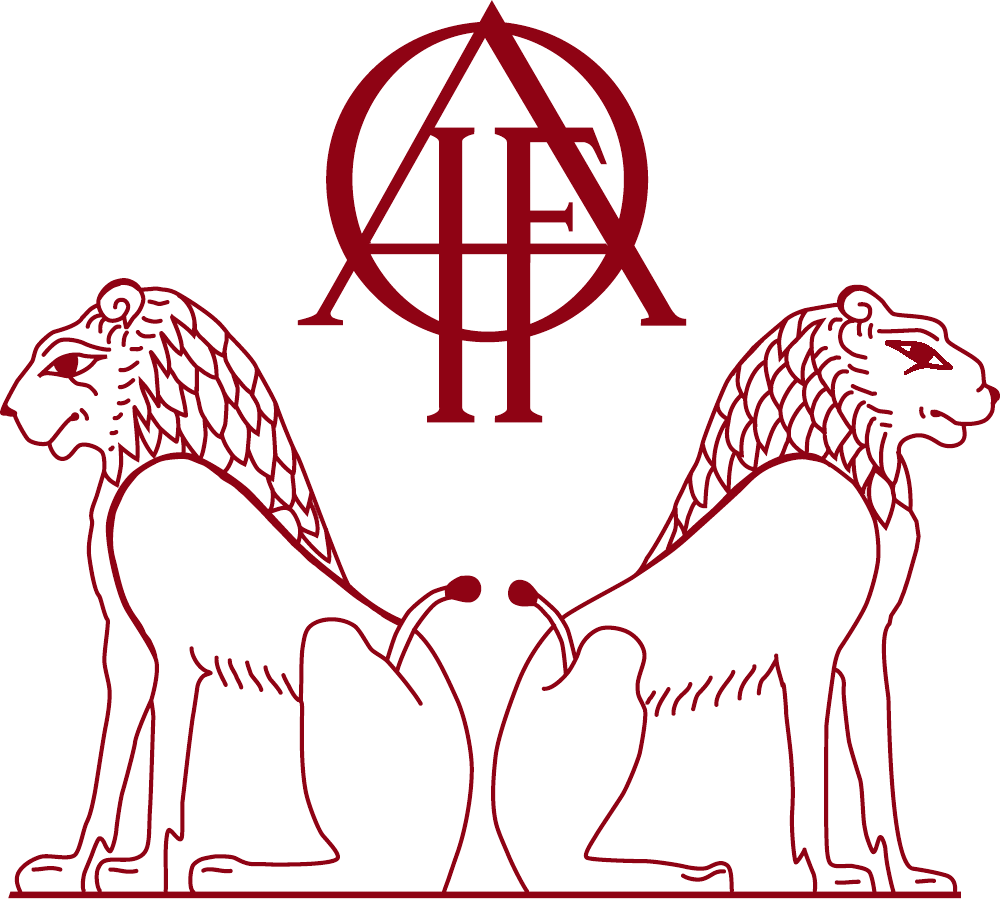 DE PHOTOGRAPHIES  NUMÉRIQUESCadre réservé au service des archives et collectionsN° d’autorisation : 20   / Transmis au Labo photographie le (date + visa) :  			Photographie faite le : 				Courriel envoyé au demandeur le :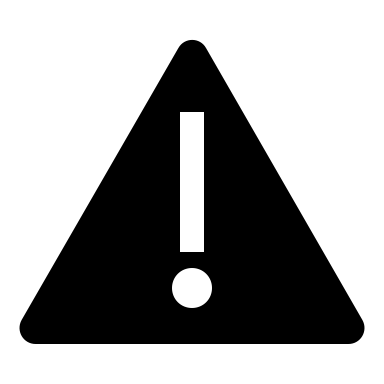        Nous ne sommes pas en mesure de garantir un délai de livraison des photographies numériques, ni même si les photographies pourront être prises par les services de l’Ifao. Un mail vous sera envoyé pour vous prévenir si la demande est acceptée. Vous devrez alors remplir une demande d’utilisation de photographies de l’Ifao à l’adresse suivante : https://www.ifao.egnet.net/archives-scientifiques/demande-repro/Date et signature du demandeur						Visa de l’archivisteLe demandeurNom et prénom du demandeur :Profession / statut :Laboratoire, université ou organisme de recherche de rattachement :Ville et pays :Courriel :Cadre dans lequel se fait la demande (mission, bourse, recherches pour article, etc.) :Les objets à photographierDescription des objets :Indiquer le/les numéro(s) d’inventaire. Si le nombre d’objets est important, joindre une liste détaillée en annexe du présent bordereau.Motif de la demande (rayer la mention inutile) : étude – publication